	Yukarıda adı, soyadı verilen doktora programı öğrencisinin yeterlik sınavı tutanağı yeterlik jüri üyelerince imzalanarak  sınav sonucu yukarıda belirtilmiştir.	Bilgilerinizi ve gereğini arz ederim.            					   				Anabilim Dalı Başkanı									       ..../...../.......                               	       		         		         		               	          İMZA                            	Eki : Doktora Yeterlik Sınav Soruları ve Cevap Tutanağı (    Sayfa)Not 1: Bu form bilgisayar ortamında doldurularak, yazılı ve sözlü sınav evrakları ve varsa diğer evraklar ile birlikte ilgili Anabilim Dalı’na teslim edilmeli ve Anabilim Dalı Başkanlığı yeterlik sınavını takip eden 3 iş günü içerisinde sayı vererek  Enstitüye gönderilmelidir.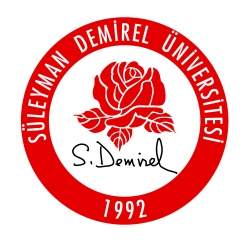 T.C.SÜLEYMAN DEMİREL ÜNİVERSİTESİSOSYAL BİLİMLER ENSTİTÜSÜDOKTORA YETERLİK SINAV TUTANAĞIT.C.SÜLEYMAN DEMİREL ÜNİVERSİTESİSOSYAL BİLİMLER ENSTİTÜSÜDOKTORA YETERLİK SINAV TUTANAĞIT.C.SÜLEYMAN DEMİREL ÜNİVERSİTESİSOSYAL BİLİMLER ENSTİTÜSÜDOKTORA YETERLİK SINAV TUTANAĞIT.C.SÜLEYMAN DEMİREL ÜNİVERSİTESİSOSYAL BİLİMLER ENSTİTÜSÜDOKTORA YETERLİK SINAV TUTANAĞIT.C.SÜLEYMAN DEMİREL ÜNİVERSİTESİSOSYAL BİLİMLER ENSTİTÜSÜDOKTORA YETERLİK SINAV TUTANAĞIT.C.SÜLEYMAN DEMİREL ÜNİVERSİTESİSOSYAL BİLİMLER ENSTİTÜSÜDOKTORA YETERLİK SINAV TUTANAĞIT.C.SÜLEYMAN DEMİREL ÜNİVERSİTESİSOSYAL BİLİMLER ENSTİTÜSÜDOKTORA YETERLİK SINAV TUTANAĞI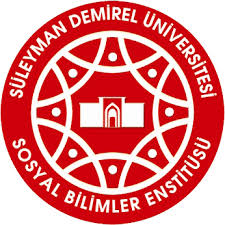 Sayı:												Tarih:Sayı:												Tarih:Sayı:												Tarih:Sayı:												Tarih:Sayı:												Tarih:Sayı:												Tarih:Sayı:												Tarih:Sayı:												Tarih:Sayı:												Tarih:Sayı:												Tarih:Sayı:												Tarih:I - ÖĞRENCİ BİLGİLERİI - ÖĞRENCİ BİLGİLERİI - ÖĞRENCİ BİLGİLERİI - ÖĞRENCİ BİLGİLERİI - ÖĞRENCİ BİLGİLERİI - ÖĞRENCİ BİLGİLERİI - ÖĞRENCİ BİLGİLERİI - ÖĞRENCİ BİLGİLERİI - ÖĞRENCİ BİLGİLERİI - ÖĞRENCİ BİLGİLERİI - ÖĞRENCİ BİLGİLERİI - ÖĞRENCİ BİLGİLERİAdı SoyadıAdı SoyadıAdı SoyadıÖğrenci NumarasıÖğrenci NumarasıÖğrenci NumarasıAnabilim DalıAnabilim DalıAnabilim DalıYeterlik Sınavı Yeterlik Sınavı Yeterlik Sınavı  Yeterlik Sınavı 1               Yeterlik Sınavı 2 Yeterlik Sınavı 1               Yeterlik Sınavı 2 Yeterlik Sınavı 1               Yeterlik Sınavı 2 Yeterlik Sınavı 1               Yeterlik Sınavı 2 Yeterlik Sınavı 1               Yeterlik Sınavı 2 Yeterlik Sınavı 1               Yeterlik Sınavı 2 Yeterlik Sınavı 1               Yeterlik Sınavı 2 Yeterlik Sınavı 1               Yeterlik Sınavı 2 Yeterlik Sınavı 1               Yeterlik Sınavı 2Yazılı Sınav Notu*Yazılı Sınav Notu*Yazılı Sınav Notu*Rakamla: Yazıyla: Sözlü Sınav Notu*Sözlü Sınav Notu*Sözlü Sınav Notu*Rakamla: Yazıyla: *  Sınav Sonuçları jürinin ortak kararı olarak 100 puan üzerinden değerlendirilmeli ve sonuçlar hem rakam hem de yazı ile yazılmalıdır. *  Sınav Sonuçları jürinin ortak kararı olarak 100 puan üzerinden değerlendirilmeli ve sonuçlar hem rakam hem de yazı ile yazılmalıdır. *  Sınav Sonuçları jürinin ortak kararı olarak 100 puan üzerinden değerlendirilmeli ve sonuçlar hem rakam hem de yazı ile yazılmalıdır. *  Sınav Sonuçları jürinin ortak kararı olarak 100 puan üzerinden değerlendirilmeli ve sonuçlar hem rakam hem de yazı ile yazılmalıdır. *  Sınav Sonuçları jürinin ortak kararı olarak 100 puan üzerinden değerlendirilmeli ve sonuçlar hem rakam hem de yazı ile yazılmalıdır. *  Sınav Sonuçları jürinin ortak kararı olarak 100 puan üzerinden değerlendirilmeli ve sonuçlar hem rakam hem de yazı ile yazılmalıdır. *  Sınav Sonuçları jürinin ortak kararı olarak 100 puan üzerinden değerlendirilmeli ve sonuçlar hem rakam hem de yazı ile yazılmalıdır. *  Sınav Sonuçları jürinin ortak kararı olarak 100 puan üzerinden değerlendirilmeli ve sonuçlar hem rakam hem de yazı ile yazılmalıdır. *  Sınav Sonuçları jürinin ortak kararı olarak 100 puan üzerinden değerlendirilmeli ve sonuçlar hem rakam hem de yazı ile yazılmalıdır. *  Sınav Sonuçları jürinin ortak kararı olarak 100 puan üzerinden değerlendirilmeli ve sonuçlar hem rakam hem de yazı ile yazılmalıdır. *  Sınav Sonuçları jürinin ortak kararı olarak 100 puan üzerinden değerlendirilmeli ve sonuçlar hem rakam hem de yazı ile yazılmalıdır. *  Sınav Sonuçları jürinin ortak kararı olarak 100 puan üzerinden değerlendirilmeli ve sonuçlar hem rakam hem de yazı ile yazılmalıdır. Süleyman Demirel Üniversitesi Lisansüstü Eğitim Öğretim Yönetmeliği hükümleri uyarınca yapılan Doktora Yeterlik Sınavında jürimiz, ... /... / 20... tarihinde toplanmış ve yukarıda adı geçen öğrencinin yazılı ve sözlü sınav sonucunda;(   ) BAŞARILI              (   )BAŞARISIZolduğuna     (   ) OY BİRLİĞİ           (   ) OY ÇOKLUĞUile karar verilmiştir.Süleyman Demirel Üniversitesi Lisansüstü Eğitim Öğretim Yönetmeliği hükümleri uyarınca yapılan Doktora Yeterlik Sınavında jürimiz, ... /... / 20... tarihinde toplanmış ve yukarıda adı geçen öğrencinin yazılı ve sözlü sınav sonucunda;(   ) BAŞARILI              (   )BAŞARISIZolduğuna     (   ) OY BİRLİĞİ           (   ) OY ÇOKLUĞUile karar verilmiştir.Süleyman Demirel Üniversitesi Lisansüstü Eğitim Öğretim Yönetmeliği hükümleri uyarınca yapılan Doktora Yeterlik Sınavında jürimiz, ... /... / 20... tarihinde toplanmış ve yukarıda adı geçen öğrencinin yazılı ve sözlü sınav sonucunda;(   ) BAŞARILI              (   )BAŞARISIZolduğuna     (   ) OY BİRLİĞİ           (   ) OY ÇOKLUĞUile karar verilmiştir.Süleyman Demirel Üniversitesi Lisansüstü Eğitim Öğretim Yönetmeliği hükümleri uyarınca yapılan Doktora Yeterlik Sınavında jürimiz, ... /... / 20... tarihinde toplanmış ve yukarıda adı geçen öğrencinin yazılı ve sözlü sınav sonucunda;(   ) BAŞARILI              (   )BAŞARISIZolduğuna     (   ) OY BİRLİĞİ           (   ) OY ÇOKLUĞUile karar verilmiştir.Süleyman Demirel Üniversitesi Lisansüstü Eğitim Öğretim Yönetmeliği hükümleri uyarınca yapılan Doktora Yeterlik Sınavında jürimiz, ... /... / 20... tarihinde toplanmış ve yukarıda adı geçen öğrencinin yazılı ve sözlü sınav sonucunda;(   ) BAŞARILI              (   )BAŞARISIZolduğuna     (   ) OY BİRLİĞİ           (   ) OY ÇOKLUĞUile karar verilmiştir.Süleyman Demirel Üniversitesi Lisansüstü Eğitim Öğretim Yönetmeliği hükümleri uyarınca yapılan Doktora Yeterlik Sınavında jürimiz, ... /... / 20... tarihinde toplanmış ve yukarıda adı geçen öğrencinin yazılı ve sözlü sınav sonucunda;(   ) BAŞARILI              (   )BAŞARISIZolduğuna     (   ) OY BİRLİĞİ           (   ) OY ÇOKLUĞUile karar verilmiştir.Süleyman Demirel Üniversitesi Lisansüstü Eğitim Öğretim Yönetmeliği hükümleri uyarınca yapılan Doktora Yeterlik Sınavında jürimiz, ... /... / 20... tarihinde toplanmış ve yukarıda adı geçen öğrencinin yazılı ve sözlü sınav sonucunda;(   ) BAŞARILI              (   )BAŞARISIZolduğuna     (   ) OY BİRLİĞİ           (   ) OY ÇOKLUĞUile karar verilmiştir.Süleyman Demirel Üniversitesi Lisansüstü Eğitim Öğretim Yönetmeliği hükümleri uyarınca yapılan Doktora Yeterlik Sınavında jürimiz, ... /... / 20... tarihinde toplanmış ve yukarıda adı geçen öğrencinin yazılı ve sözlü sınav sonucunda;(   ) BAŞARILI              (   )BAŞARISIZolduğuna     (   ) OY BİRLİĞİ           (   ) OY ÇOKLUĞUile karar verilmiştir.Süleyman Demirel Üniversitesi Lisansüstü Eğitim Öğretim Yönetmeliği hükümleri uyarınca yapılan Doktora Yeterlik Sınavında jürimiz, ... /... / 20... tarihinde toplanmış ve yukarıda adı geçen öğrencinin yazılı ve sözlü sınav sonucunda;(   ) BAŞARILI              (   )BAŞARISIZolduğuna     (   ) OY BİRLİĞİ           (   ) OY ÇOKLUĞUile karar verilmiştir.Süleyman Demirel Üniversitesi Lisansüstü Eğitim Öğretim Yönetmeliği hükümleri uyarınca yapılan Doktora Yeterlik Sınavında jürimiz, ... /... / 20... tarihinde toplanmış ve yukarıda adı geçen öğrencinin yazılı ve sözlü sınav sonucunda;(   ) BAŞARILI              (   )BAŞARISIZolduğuna     (   ) OY BİRLİĞİ           (   ) OY ÇOKLUĞUile karar verilmiştir.Süleyman Demirel Üniversitesi Lisansüstü Eğitim Öğretim Yönetmeliği hükümleri uyarınca yapılan Doktora Yeterlik Sınavında jürimiz, ... /... / 20... tarihinde toplanmış ve yukarıda adı geçen öğrencinin yazılı ve sözlü sınav sonucunda;(   ) BAŞARILI              (   )BAŞARISIZolduğuna     (   ) OY BİRLİĞİ           (   ) OY ÇOKLUĞUile karar verilmiştir.Süleyman Demirel Üniversitesi Lisansüstü Eğitim Öğretim Yönetmeliği hükümleri uyarınca yapılan Doktora Yeterlik Sınavında jürimiz, ... /... / 20... tarihinde toplanmış ve yukarıda adı geçen öğrencinin yazılı ve sözlü sınav sonucunda;(   ) BAŞARILI              (   )BAŞARISIZolduğuna     (   ) OY BİRLİĞİ           (   ) OY ÇOKLUĞUile karar verilmiştir.II - DOKTORA YETERLİK SINAV JÜRİSİII - DOKTORA YETERLİK SINAV JÜRİSİII - DOKTORA YETERLİK SINAV JÜRİSİII - DOKTORA YETERLİK SINAV JÜRİSİII - DOKTORA YETERLİK SINAV JÜRİSİII - DOKTORA YETERLİK SINAV JÜRİSİII - DOKTORA YETERLİK SINAV JÜRİSİII - DOKTORA YETERLİK SINAV JÜRİSİII - DOKTORA YETERLİK SINAV JÜRİSİII - DOKTORA YETERLİK SINAV JÜRİSİII - DOKTORA YETERLİK SINAV JÜRİSİII - DOKTORA YETERLİK SINAV JÜRİSİUnvan Ad SOYADUnvan Ad SOYADUnvan Ad SOYADÜniversiteAnabilim DalıAnabilim DalıAnabilim DalıKabul/RedKabul/RedİmzaİmzaDanışmanKabulRedKabulRedÜyeKabulRedKabulRedÜyeKabulRedKabulRedÜyeKabulRedKabulRedÜyeKabulRedKabulRed